Управление образования Администрации Аксайского районаМуниципальное бюджетное учреждение дополнительного образованияЦентр профориентации и сопровождения профессионального самоопределения учащихся (молодежи) Аксайского районаУТВЕРЖДАЮДиректор МБУ ДО ЦП и СПСУ АР ________________ Кракаускене О.П.Дополнительная общеобразовательная общеразвивающая программа Основы фотографии72 часа (3 часа в неделю, 1 год обучения)Для обучающихся 13-16 лет							Под общей редакцией							Кракаускене Ольги Пантелеевны, к.п.н. 							Автор-составитель:							Ванпилова Эльвира Алексеевна							Преподаватель:                                                          Марносова Алена Игоревна  г. Аксай2022-2023  учебный годНормативно-правовая базаРабочая образовательная программа дополнительного образования разработана на основе следующих нормативно-правовых документов: Федерального закона № 273 от 29.12.2012 г. «Об образовании в Российской Федерации»;Концепции развития дополнительного образования детей на период до 2030 года. (Распоряжение правительства РФ от 31.03.2022 г. № 678);Стратегии развития воспитания до 2025 г. (Распоряжение об утверждении от 29 мая 2015 г. № 996 – р);Приказ от 9 ноября 2018 г. № 196 «Об утверждении порядка организации и осуществления образовательной деятельности по дополнительным общеобразовательным программам» Министерства общего и профессионального образования Ростовской области;Устава МБУ ДО ЦПиСПСУ АР.Пояснительная записка	Образовательная  программа «Основы фотографии» имеет  художественно - эстетическую направленность, носит модифицированный вид. Фотография — это искусство получения фотоснимков, где основной творческий процесс заключается в поиске интересных объектов съемки, построении композиции, постановки освещения и умении работать с людьми. Это определяется умением и навыком фотографа, а также его личными предпочтениями и вкусом, что также характерно для любого вида искусства.Занятия мастерской «Основы фотографии» направлены на профессиональную ориентацию учащихся, формирование их навыков и умений в использовании фотоаппарата, построении композиции, изучение основ фотографии.Доминирующее значение имеет направленность мастерской на развитие эмоционально-ценностного опыта, эстетического восприятия мира и художественно-творческой деятельности, что поможет обучающимся при освоении смежных дисциплин, а в дальнейшем станет основой отношения растущего человека к себе, окружающим людям, природе, науке, искусству и культуре в целом.Цель: развитие личности ребёнка, его творческого потенциала, посредством активации интереса к фототворчеству, оказание практико-ориентированной помощи обучающимся в профессиональном самоопределении.Задачи образовательной программы:Образовательные:познакомить обучающихся с историей фотографии;научить пользоваться фотокамерой и создавать статические изображения;дать представление о выразительных средствах и жанрах в фотографии;научить редактировать фотографии в редакторе Adobe Photoshop и Adobe Lightroom;научить планировать, анализировать учебно-познавательную деятельность; выявить и сформировать творческий потенциал детей;формировать профессиональные компетентности, моделирующие профессиональную среду, обеспечивающую раннее включение обучающихся в систему профессиональных отношений, погружение в профессиональную деятельность с принятием на себя ответственности за решаемые задачи с осознанием ценности результатов труда, их социального значения.Развивающие:Развивать познавательные интересы, интеллектуальные и творческие способности средствами ИКТ;Развивать алгоритмическое мышление, способности к формализации;Развивать у детей усидчивость, умение самореализоваться, чувство долга и выполнение возложенных обязательств.Воспитательные:Воспитывать чувство ответственности за результаты своего труда;Формировать установки на позитивную социальную деятельность в информационном обществе, на недопустимости действий нарушающих правовые, этические нормы работы с информациейВоспитывать стремление к самореализации через освоение цифровой техники, компьютера и созидательную деятельность с его помощью;Воспитывать личную ответственность за результаты своей работы, за возможные свои ошибки;Воспитывать потребность и умение работать в коллективе при решении сложных задач.Актуальность данной программы состоит в том, что при изучении и съемки различных жанров, обучающиеся получают всестороннее развитие творческих способностей. Формируется духовно-нравственное, гражданско-патриотическое, военно-патриотическое, экологическое и трудовое воспитание. Ребенок не только на практике познакомится с профессией «фотографа», но и сможет социально адоптироваться в обществе, развить коммуникабельность,  творческое мышление.Образовательная  программа «Основы фотографии» рассчитана на детей в возрасте от 15 до 18 лет и является начальной ступенью овладения комплексом минимума знаний и практических навыков  для последующей самостоятельной работы. Программа мастерской «Основы фотографии» реализуется в процессе внеурочной, внеклассной, внешкольной деятельности. Занятия могут проходить в очной, очно-заочной, заочной и дистанционной формах. Возможна блочно-модульная реализация программы. Программа состоит из 6 модулей, рассчитана на  72 часа: 1 год обучения по 2 часа в неделю и предполагает ознакомительный уровень освоения материала. Применяется групповая форма организации образовательного процесса. В условиях  сохранения рисков распространения COVID-19, нормами СанПиН 2.4.4.3172-14.,  небольшими площадями кабинетов Центра профориентации максимальное количество детей в группах  уменьшено до 10 человек.  Наполняемость одной группы может составлять от 5 до 10  человек, как правило, одной возрастной группы.Занятия могут проводиться в следующих формах: лекции, презентации, семинары, экскурсии, практикумы, мастер-классы, деловые игры, выполнение творческих заданий, подборка, анализ и обработка информации, встречи с интересными людьми.Основные принципы организации педагогического процесса:гуманистический; связь с жизнью и практикой; наглядность;обучение и воспитание в коллективе;преемственность, последовательность и систематичность; сочетание педагогического управления с развитием инициативы и самостоятельности воспитанников; уважение к личности ребенка в сочетании с разумной требовательностью к нему; учёт возрастных и индивидуальных особенностей воспитанников; прочность и действенность результатов образования, воспитания и развития.Предполагаемые результаты:Предметные: приобретут знания из истории фотографии;приобретут навыки редактирования изображения в растровом графическом редакторе (будут уметь выделять фрагменты изображений с использованием различных инструментов; будут уметь перемещать, дублировать, вращать выделенные области; будут уметь сохранять выделенные области для последующего использования; будут знать, назначение и функции различных графических программ).приобретут понимание основ фотосъемки;будут знать, какие режимы фотосъемки существуют, какой они дают эффект;будут знать, как использовать знания о выразительных средствах;смогут сделать снимок, подготовить и представить обработанные фотографии на конкурсе, фотовыставке.получат представления о  компьютерных редакторах. Метапредметные:формирование коммуникативной компетенции;умение четко устанавливать сферы знаемого и незнаемого;умений вести самонаблюдение, самооценку, самоконтроль в ходе коммуникативной деятельности;формирование исследовательских действий.Личностные:формирование положительное отношение к профессиям, которые связаны с фотографией;развитие творческого мышления;формирование коммуникативных качеств;развитие умения планировать личное время;готовность и способность обучающихся к саморазвитию и личностному самоопределению;формирование мотивации к обучению и целенаправленной познавательной деятельности;формирование основ патриотизма и любви к родному краю через искусство фотографии.Для реализации образовательной программы необходимо следующее материально-техническое оснащение:цифровой фотоаппарат для изучения устройства.компьютеры для обработки фотографий и видеоматериалов  в графических  редакторах.проектор.фотооборудование (штатив, вспышки, зонты, объективы).СодержаниеМодуль № 1. История фотографии (8 часов)Возникновение фотографии. Предшественники фотографии. Гелиография и Дагерротипия. Аналоговая фотография. Аналоговая и цифровая фотография. Великие фотографы. Подготовка к фотоконкурсу. Тематическая фотовыставка.Модуль № 2. Фототехника (13 часов)Аналоговая и цифровая фотокамера. Устройство цифрового фотоаппарата и принцип работы. Режимы работы цифрового фотоаппарата. Объективы. Уход за фотоаппаратом  и объективом. Зеркальные фотоаппараты, разнообразие производителей. Настройки в зеркальной камере. Определение экспозиции. Работа с фотоаппаратом. От флешки до компьютера. Виды освещения: естественный и искусственный. Схемы освещения. Планирование съемочного процесса. Практические занятия. Проведение фотовыставки.Модуль № 3. Выразительные средства (9 часов) 		Основы композиции: правило третей, смысловой центр кадра, зрительные центры, линия горизонта, статичные и динамичные линии, изящные и ведущие линии, повторяющиеся детали и фактура. Кадрирование. Свет и цвет. Модуль № 4. Жанровое разнообразие (27 часов)Пейзаж. Архитектура. Портрет. Психологический портрет. Репортаж. Стрит-лайф. Макросъемка. Натюрморт. Предметная фотография. Food. Свадебная фотография. Модуль № 5. Графические редакторы (15 часов)		Виды графических редакторов и их возможности. Знакомство с программами Adobe. Adobe Photoshop: интерфейс, кисти, метод частотного разложения, Camera Raw, создание коллажа. Adobe Lightroom: интерфейс, инструменты, пакетная обработка, создание слайд-шоу. Подготовка к тематической фотовыставке и ее проведение. Учебно-тематическое планирование 2021-2022 уч.г.Группа № 131Перечень используемых источниковДля педагога:Назаретская К.А. Формирование интересов учащихся в области искусства. – Казань. 1970.Петровский И.И. справочник по фотографии. М.; Знание, 2001.Усов Ю.Н. Учебно-воспитательная деятельность в детских и подростковых фотоколлективах. – М., 1987. Ефремов Александр - "Секреты RAW. Профессиональная обработка", Питер, 2008 годЛапин Александр - "Фотография как...", Московский университет, 2003годПитер Коуп – «Азбука фотосъемки для детей: Цифровые и пленочные камеры», Арт-Родник, 2006 г.http://tips.pho.to/ru/http://akvis.com/ru/articles/photo-history/index.phphttp://www.photoshop-master.ru/http://www.teachvideo.ru/course/127Для обучающихся:http://fotorika.ru/osnovy-fotografii/vidi_obektivov_dlya_fotoapparatov.htmlhttps://dphotoworld.net/school/photo_s_nulya/fotografija_s_nulja_urok_6_osnovy_kompozicii/1-1-0-9https://castlots.org/blog/zhanry-filmov/http://ispu.ru/node/7631 http://blogphotografelena.ru/istoriya-fotografii/ Оценочные материалыВходная диагностикаПоясните ответы письменноЧто такое фотография? Что такое кинематограф (фильм)? Какие виды фотографии бывают? Какие жанры фотосъемки существуют? Какие существуют жанры фильмов? Ключ Получение неподвижного изображения при помощи фотоаппарата (2 балла).Динамичное (подвижное) изображение, связанное единым сюжетом и предназначенное для воспроизведения на экране(2 балла).Аналоговая (пленочная) и цифровая фотография(3 балла).Репортаж, пейзаж, портрет, натюрморт, макросъемка, уличная фотография, астрономическая фотография (4 балла).Трагедия, комедия, драма, боевик, мелодрама, мюзикл, ужасы, фантастика, фэнтези(4 балла).Критерии оценки входной диагностики обучающихся мастерской «Мир в объективе»:Низкий уровень до 8 баллов;Средний уровень от 9 до 13 баллов;Высокий уровень от 14 до 15 баллов.Промежуточная диагностикаКамера обскура – это …Темная комната, в которой проявляли фотографии«Ящик», который делал фотоснимкиУстройство, используемое для проецирования и копирования изображения С помощью какого способа регистрации изображения был сделан этот снимок и кто его изобрел? Поясните свой ответ письменно._____________________________________________________________________________________________________________________________________________________________________________________________________________________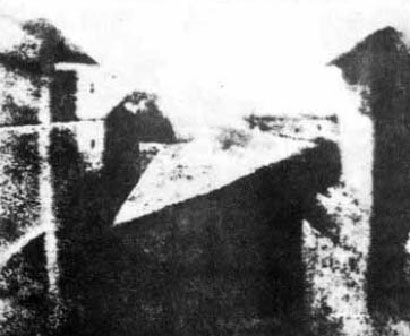 Дагерротипию изобрел:Иоганн Шульце и Хэмфри ДэвидЛуи ДагерУильям Талбот и Джон ГершельКомпозиция это – ________________________________________________________________________________________________________________________________________ Какое правило композиционного построения изображено ниже?   Дайте письменный ответ. ______________________________________________________________________Один из способов получения устойчивого изображения, в котором впервые был применен в качестве светочувствительного материала иодид серебра, наносимый на металлическую пластину - …ГелиографияПленка Дагерротипия Линия горизонта – это  ___________________________________________________________________С помощью какого правила композиционного построения было сделано это фото? Дайте письменный ответ.___________________________________________________________________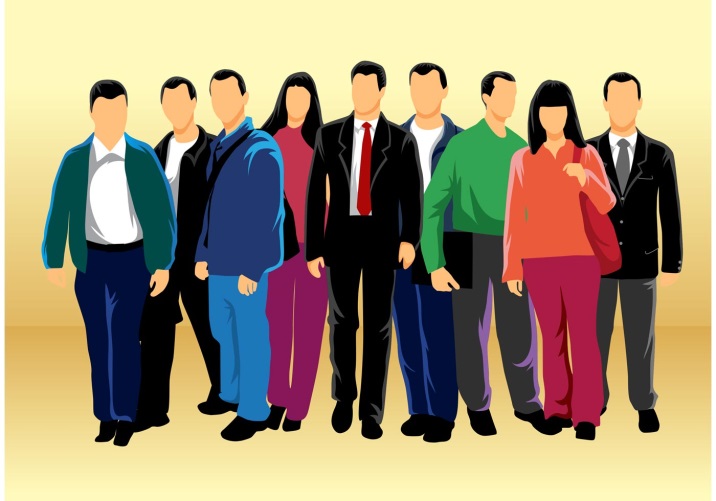 Изящные линии – это Изогнутые линии выглядят изящно и производят успокаивающее впечатлениеЛинии, которые можно встретить как в природе, так и в вещах, созданных человекомЛинии, которые усиливают свое воздействие, если она визуально удлинена или идет под наклоном , создавая диагональ.  Так же она может вести взгляд зрителя к объекту съемки  Все ответы верныКакое правило гласит, где следует располагать линию горизонта на снимке? Дайте письменный ответ. И отобразите его (правило)  в кадре._______________________________________________________________________Подпишите, как называется каждая из этих точек съемки.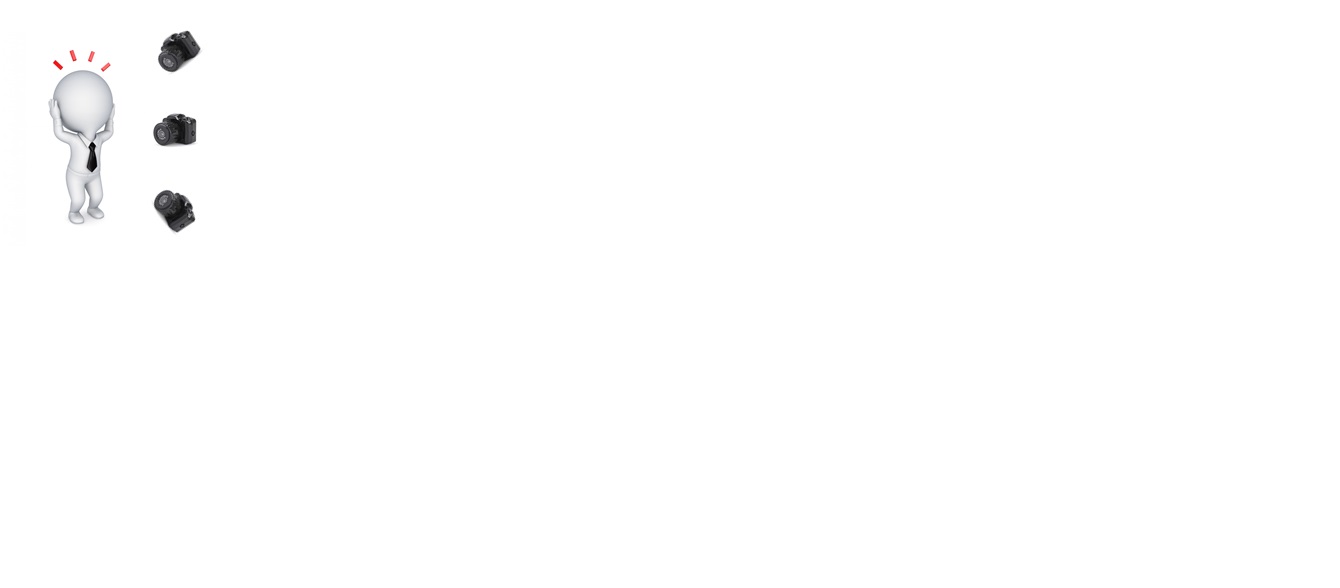 Установите правильную последовательность действий. Прежде чем идти на репортажную съемку следует:Придя на место определиться с точкой съемкиУзнать где, когда и во сколько будет проходить мероприятие Заранее или на месте съемки получить аккредитацию Обработать отснятый материалПодготовить необходимую аппарату для съемкиПродумать сюжеты, которые хотелось бы получитьУзнать, что будет за мероприятие/чему именно оно посвящено Чем натюрморт отличается от предметной съемки? Свой ответ поясните письменно. ____________________________________________________________________________________________________________________________________________________________________________________________________________________________________________________________________________________________Смысловой центр кадра – это…Это неодушевленный предмет, который является главной точкой фокусировки и привлекает к себе внимание зрителя, фиксирует его на том же месте, где задумал автор.Это человек, который является главной точкой фокусировки и привлекает к себе внимание зрителя, фиксирует его на том же месте, где задумал автор.Это объект съемки, который является главной точкой фокусировки и привлекает к себе внимание зрителя, фиксирует его на том же месте, где задумал автор.Это композиция снимка, которая несет в себе смысловую нагрузку, привлекая внимание зрителя своей целостностью.Подпишите название. Расположение формата кадра бывают:          1) _________________________                           2)___________________Источники света бывают следующих видов:ЕстественныйИскусственныйЕстественный и искусственный Смешанный Все ответы верны Определите жанр фотографии: 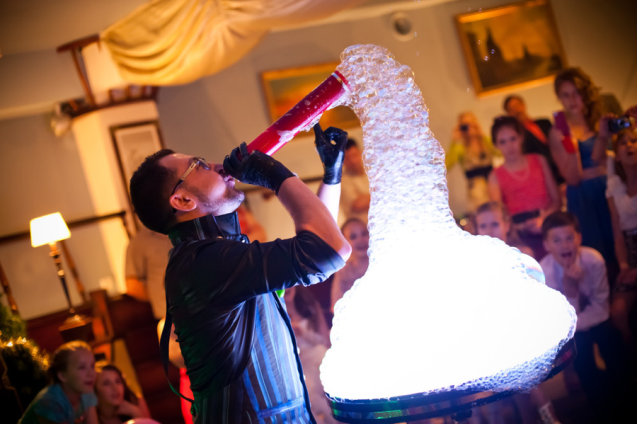 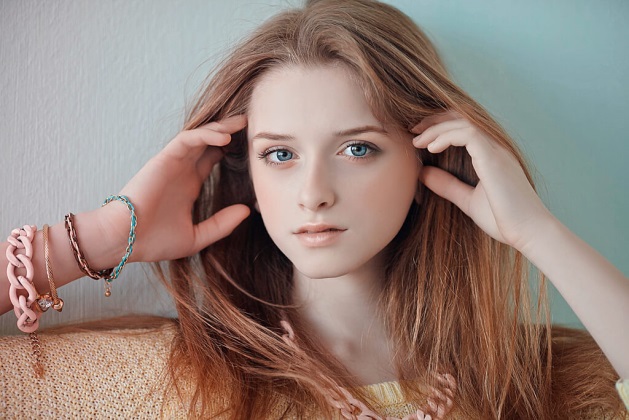 1)_________________________________                2)________________________________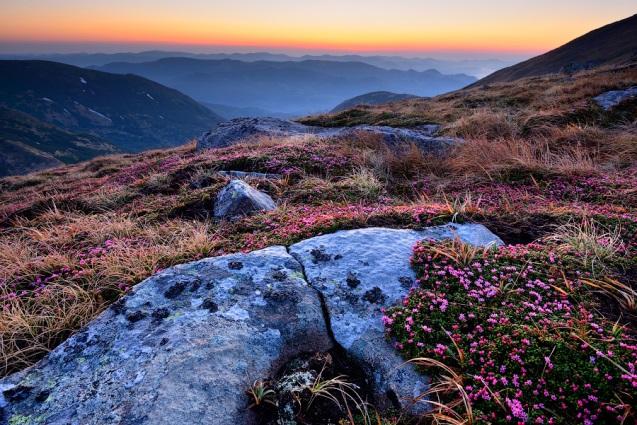 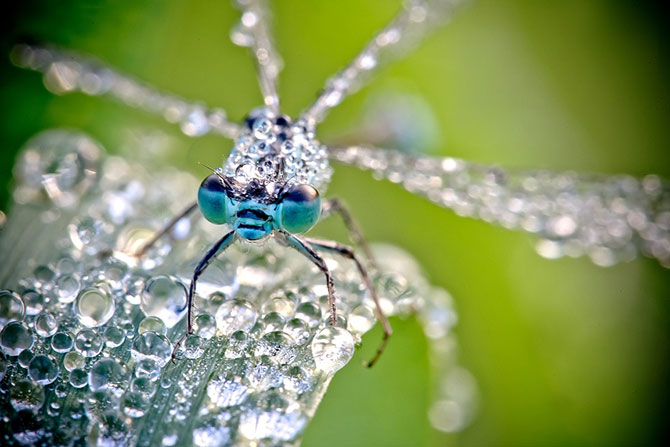 3)_________________________________                4)________________________________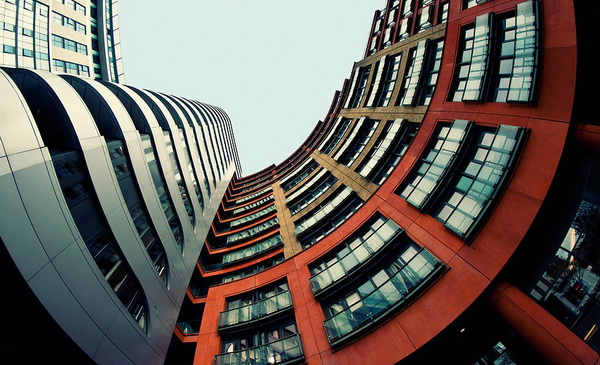 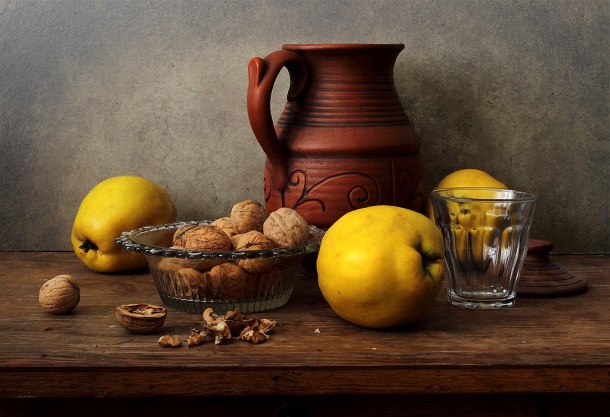 5)_______________________________                  6)________________________________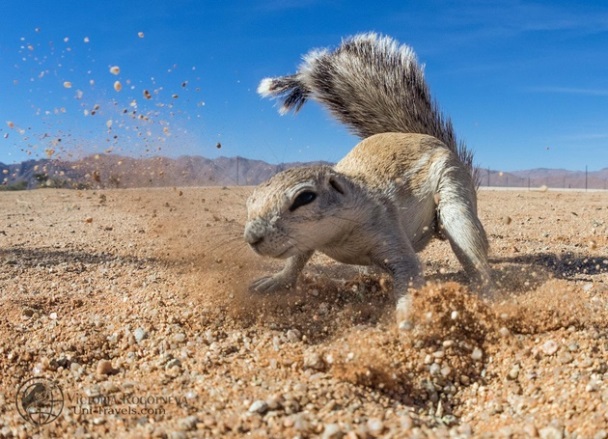 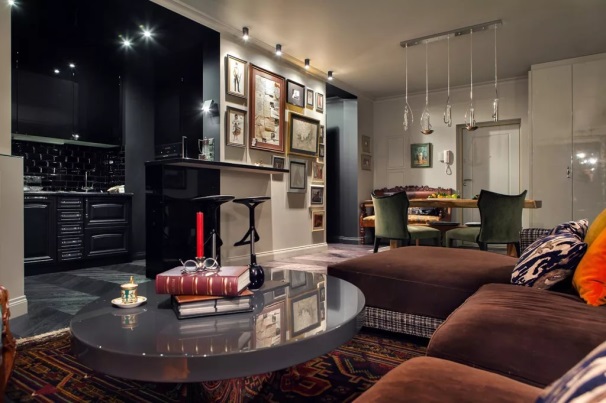 7)_______________________________                   8)_______________________________Определите, с какой схемой освещения была сделана фотография (рис.1). Выберите правильный ответ.                                                         (рис. 1)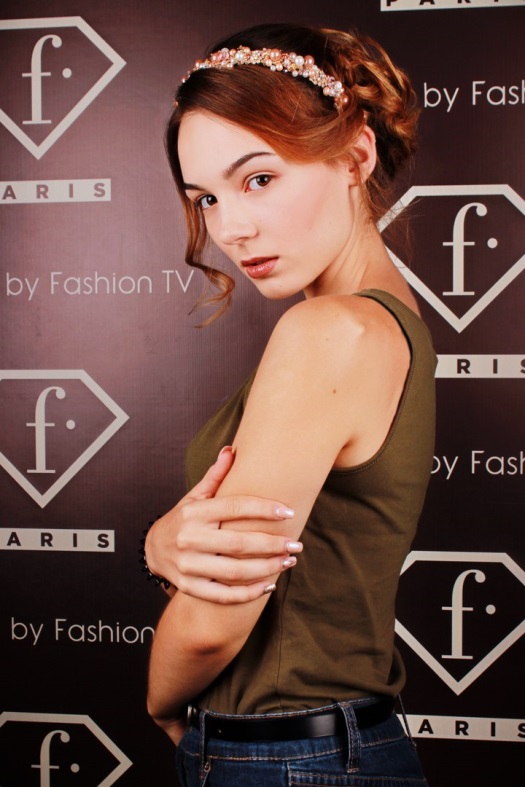 a )                                                                         b)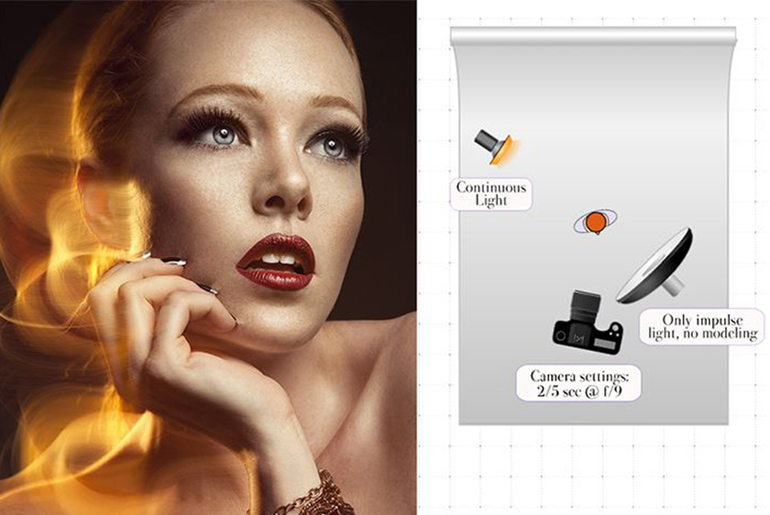 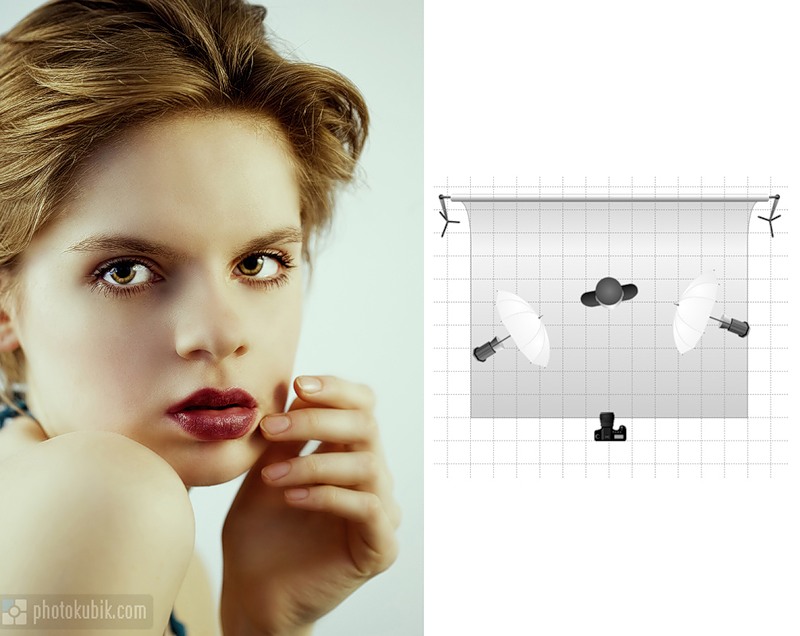   c)                                                                           d)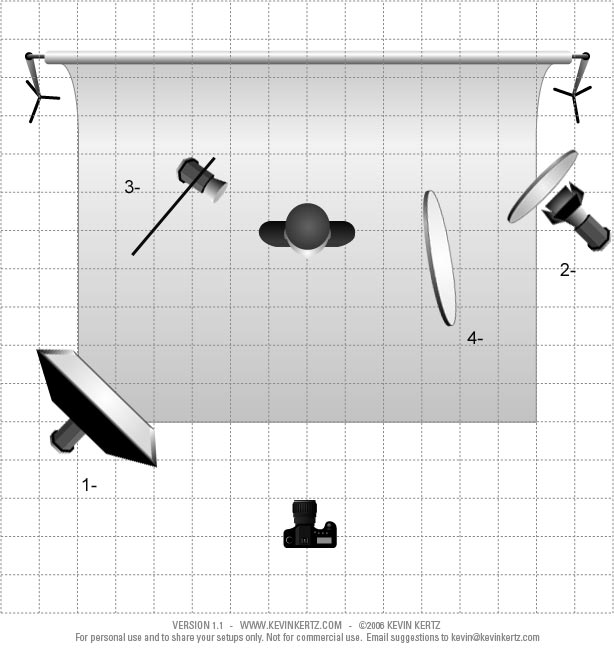 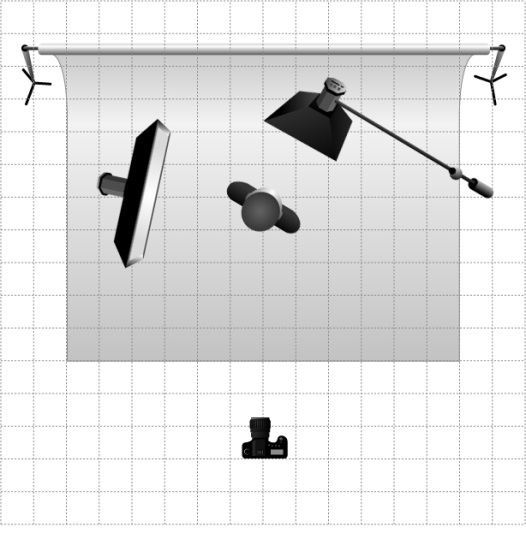 Что такое экспозиция (треугольник экспозиции)? Поясните свой ответ письменно и подпишите из чего состоит треугольник экспозиции.____________________________________________________________________________________________________________________________________________________________________________________________________________________________________________________________________________________________Какие виды объективов бывают? Выберете правильный ответ.Ключ к тестовым заданиям:Устройство, используемое для проецирования и копирования изображения.Этот способ получения изображения называется гелиография, которую изобрел Нисефор Ньепс.Луи Дагер.Построение изображения в двухмерном пространстве по определенным композиционным  правилам.Зрительные центры.Дагерротипия.Воображаемая линия, которая разделяет землю, небо и/или водную гладь.Золотой треугольник.Все ответы верны.Правило третей. а) – Нижний ракурсb) – На уровне глазс) – Верхний ракурсВ натюрморте используется несколько объектов, которые связны между собой одной тематикой и составляют единую композицию. В предметной съемке фотографируют 1, максимум 2 предмета.Это объект съемки, который является главной точкой фокусировки и привлекает к себе внимание зрителя, фиксирует его на том же месте, где задумал автор.1) – Горизонтальный 2) – Вертикальный Естественный и искусственный 1) – Репортаж2) – Протрет3) – Пейзаж 4) – Макро5) – Архитектура6) – Натюрморт 7) – Съемка животных8) – Интерьерная съемкаBЭто количество света, попадающего на светочувствительный фотоматериал за определенный промежуток времени. Три основных параметра, влияющие на экспозицию, — это ISO, выдержка и диафрагма.fКритерии оценки входной диагностики обучающихсямастерской «Мир в объективе»При прохождении теста обучающиеся зарабатывают 1 балл за каждый правильно отвеченный вопрос. Всего за тест можно заработать 20 балловНизкий уровень до 9 баллов;Средний уровень от 10 до 16 баллов;Высокий уровень от 17 до 20 баллов.Итоговая диагностикаПодведением итогов реализации дополнительной общеобразовательной программы является участие в районном Фестивале профессий «Я выбираю будущее», на котором обучающиеся мастерской «Мир в объективе» на практике продемонстрируют свои навыки фотосъемки, которые они получили за время обучения. Перед обучающимися будут поставлены следующие задачи:Подготовительные:Подготовить фотоаппаратуру перед съемкой (3 балла).Продумать сюжеты, которые хотелось бы отснять (4 балла).Ознакомиться с местом съемки(3 балла).Реализация:Фотосъемка мероприятия(5 баллов).Отбор отснятого материала(5 баллов).Обработка фотографий(5 баллов).Планируемые результаты:Распечатка готовых фоторабот (2 балла).Организация фотовыставки на различных площадках(3 балла).Критерии оценки входной диагностики обучающихсямастерской «Мир в объективе»При прохождении практической итоговой диагностики, максимальное количество баллов, которое можно заработать - 30.Низкий уровень до 16 баллов;Средний уровень от 17 до 25 баллов;Высокий уровень от 26 до 30 баллов.СОГЛАСОВАНОна методическом советеПротокол № 1ПРИНЯТОна педагогическом советеПротокол №1Модуль№ занятияДата проведенияТемаФорма организации занятияФормы аттестации, диагностики и контроляИстория фотографии Предшественники фотографииВидео-лекция История фотографии Нисефор Ньепс, Луи Дагер,Уильям Тальбот ЛекцияИстория фотографии История фотографииВидео-лекцияИстория фотографии Дух фотографииВидео-лекцияИстория фотографии Подготовка к фотоконкурсуЛекцияИстория фотографии Отбор фотографийСеминарИстория фотографии Тематическая фотовыставкаПрактикаИстория фотографии Зачетное занятиеПрактикаТестированиеФототехникаАналоговые фотоаппаратыТестированиеФототехникаЗеркальные фотоаппаратыВидео-лекцияФототехникаУстройство фотоаппаратаЛекцияФототехникаОбъективыВидео-лекцияФототехникаОбъективыЛекция, практикаФототехникаТреугольник экспозицииЛекцияФототехникаРежимы работы фотоаппарата AvЛекция, практикаФототехникаРежимы работы фотоаппарата TvЛекция, практикаФототехникаРежимы работы фотоаппарата PЛекция, практикаФототехникаРежимы работы фотоаппарата MЛекция, практикаФототехникаТворческие режимы работы фотоаппаратаЛекция, практикаФототехникаТворческие режимы работы фотоаппаратаЛекция, практикаФототехникаПланирование съемочного процессаПрактикаВыразительные средстваОсновы композиции Видео-лекцияВыразительные средстваПравила третейЛекцияВыразительные средстваЗрительные центрыЛекцияВыразительные средстваСтатичные и динамичные линииЛекцияВыразительные средстваКомпозицияВидео-лекцияВыразительные средстваОбъект съемкиЛекция, практикаВыразительные средстваСвет и цветЛекцияВыразительные средстваОсновные схемы освещенияВидео-лекцияВыразительные средстваСхемы освещенияВидео-лекцияЖанровое разнообразиеЖанровое разнообразиеЛекцияЖанровое разнообразиеПленэрЛекция, практикаЖанровое разнообразиеФотосъемка на пленэре ПрактикаЖанровое разнообразиеТематическая фотовыставка ПрактикаЖанровое разнообразиеЖанровое разнообразие.Лекция Жанровое разнообразиеПейзажЛекцияЖанровое разнообразиеСъемка на пленэре ПрактикаЖанровое разнообразиеАрхитектураЛекцияЖанровое разнообразиеФотосъемка архитектурыПрактикаЖанровое разнообразиеМакросъемкаЛекцияЖанровое разнообразиеКрасота макроВидео-лекцияЖанровое разнообразиеНатюрморт. Предметная фотография.ЛекцияЖанровое разнообразиеПостановка натюрмортаПрактикаЖанровое разнообразиеFoodЛекцияЖанровое разнообразиеКак снять  FoodВидео-лекцияЖанровое разнообразиеПортретЛекцияЖанровое разнообразиеКрасивый портретВидео-лекцияЖанровое разнообразиеПостановка моделиПрактикаЖанровое разнообразиеПрофессиональные моделиВидео-лекцияЖанровое разнообразиеРепортажЛекцияЖанровое разнообразиеКак заполучить яркий кадрВидео-лекцияЖанровое разнообразиеСтрит-лайфЛекцияЖанровое разнообразиеРепортаж и Стрит-лайф: различия и особенностиПрактикаЖанровое разнообразиеСвадебная фотографияЛекцияЖанровое разнообразиеОт утра невесты до последних гостейВидео-лекцияЖанровое разнообразиеТематическая фотовыставкаПрактикаЖанровое разнообразиеЗачетное занятиеТестированиеТестированиеГрафические редакторыAdobe Photoshop интерфейсВидео-лекцияГрафические редакторыПанель инструментовЛекция, практикаГрафические редакторыКисти Adobe PhotoshopЛекция, практикаГрафические редакторыКисти Adobe PhotoshopЛекция, практикаГрафические редакторыCamera RawЛекцияГрафические редакторыЧастотное разложениеЛекция, практикаГрафические редакторыКоллажЛекцияГрафические редакторыСоздание коллажаПрактикаГрафические редакторыAdobe Lightroom  интерфейсЛекция, практикаГрафические редакторыПанель инструментовПрактикаГрафические редакторыОбработка фотографийЛекция, практикаГрафические редакторыПакетная обработкаЛекция, практикаГрафические редакторыСоздание слайд-шоуЛекцияГрафические редакторыТематическая фотовыставкаПрактикаГрафические редакторыЗачетное занятиеТестированиеТестирование1234567ДлиннофокусныйКороткофокусныйШирокоугольныйМакрообъективФиксВсе ответы верны1234567gbcfead